Government of the Democratic Republic of the Congo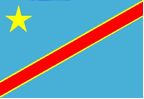 Regional Disease Surveillance Systems Enhancement (REDISSE) Phase IV P167817DRAFT ENVIRONMENTAL and SOCIAL COMMITMENT PLAN (ESCP) Version 1 (Appraisal)April 2019Government of the Democratic Republic of the CongoREGIONAL DISEASE SURVEILLANCE SYSTEMS ENHANCEMENT (REDISSE) PHASE IV DRAFT ENVIRONMENTAL AND SOCIAL COMMITMENT PLAN – Version 1The Democratic Republic of the Congo (DRC) is preparing the Regional Disease Surveillance Systems Enhancement (REDISSE) P167817 Phase IV (REDISSE IV or the Project) with the International Development Association’s (hereinafter the Bank) financial and technical support. The Government is planning to implement the REDISSE IV under the leadership of the Ministry of Health (MOH), with the involvement of the Ministries responsible for fisheries and livestock, environment and sustainable development, and agriculture. The Bank has agreed to provide financing for the Project.The Democratic Republic of the Congo will implement material measures and actions so that the Project is implemented in accordance with the World Bank Environmental and Social Standards (ESSs). This Environmental and Social Commitment Plan (ESCP) sets out a summary of the material measures and actions.Where the ESCP refers to specific plans or other documents, whether they have already been prepared or are to be developed, the ESCP requires compliance with all provisions of such plans or other documents. In particular, the ESCP requires compliance with the provisions set out in the Stakeholder Engagement Plan in English that was developed for the project, as well as other instruments that will be developed during Project implementation, including the Environmental and Social Management Framework (ESMF), Resettlement Policy Framework (RPF), Indigenous Peoples Planning Framework (IPPF); Medical Waste Management Plan (MWMP); Labor Management Procedures (LMPs); and the Gender-Based Violence (GBV) Action Plan that will be developed for the project. Other plans, as and when needed, will be developed during Project implementation, including Environmental and Social Impact Assessments (ESIAs), Environmental and Social Management Plans (ESMPs), Resettlement Action Plans (RAPs), Indigenous Peoples Plans (IPPs), and Hazardous Waste Management Plans (HWMPs).The table below summarizes the material measures and actions that are required as well as the timing of the material measures and actions. The Democratic Republic of the Congo is responsible for compliance with all requirements of the ESCP even when implementation of specific measures and actions is conducted by the Ministry, agency or unit referenced in paragraph 1 above, including the Project Implementation Unit (PIU).Implementation of the material measures and actions set out in this ESCP will be monitored and reported to the Bank by the Democratic Republic of the Congo as required by the ESCP and the conditions of the legal agreement, and the Bank will monitor and assess progress and completion of the material measures and actions throughout implementation of the Project.As agreed by the Bank and the Democratic Republic of the Congo, this ESCP may be revised from time to time during Project implementation, to reflect adaptive management of Project changes and unforeseen circumstances or in response to assessment of Project performance conducted under the ESCP itself. In such circumstances, the Democratic Republic of the Congo will agree to the changes with the Bank and will update the ESCP to reflect such changes. Agreement on changes to the ESCP will be documented through the exchange of letters signed between the Bank and the Democratic Republic of the Congo. The Democratic Republic of the Congo will promptly disclose the updated ESCP. Depending on the Project, the ESCP may also specify the funding necessary for completion of a measure or action.Where Project changes, unforeseen circumstances, or Project performance result in changes to the risks and impacts during Project implementation, the Democratic Republic of the Congo shall provide additional funds, if needed, to implement actions and measures to address such risks and impacts, which may include risks and impacts that are relevant to the Project, such as environmental, health, and safety impacts, outbreaks of animal or plant origin, labor influx, risks of degradation of natural resources and environmental pollution (air, land and water pollution; reduction in plant cover in the event of tree felling and deforestation; and pollution due to worksite activities and waste); risks of disruption to free movement and socioeconomic activities; risks of social conflicts in the event of non-local employment or non-compliance with habits and customs; community health and safety risks (risks of development of health issues among communities and workers; risks of accidents related to worksite activities;  health risks due to poor management of medical waste; risks of land loss, and loss of goods and sources of income; risks for the indigenous peoples in the area; risks of gender-based violence (sexual harassment, rape, unwanted pregnancies among the beneficiary populations, etc.); and risks of child labor.  REGIONAL DISEASE SURVEILLANCE SYSTEMS ENHANCEMENT (REDISSE) PHASE IV (REDISSE IV)ENVIRONMENTAL AND SOCIAL COMMITMENT PLAN (v1)MARCH 8, 2019REGIONAL DISEASE SURVEILLANCE SYSTEMS ENHANCEMENT (REDISSE) PHASE IV (REDISSE IV)ENVIRONMENTAL AND SOCIAL COMMITMENT PLAN (v1)MARCH 8, 2019REGIONAL DISEASE SURVEILLANCE SYSTEMS ENHANCEMENT (REDISSE) PHASE IV (REDISSE IV)ENVIRONMENTAL AND SOCIAL COMMITMENT PLAN (v1)MARCH 8, 2019REGIONAL DISEASE SURVEILLANCE SYSTEMS ENHANCEMENT (REDISSE) PHASE IV (REDISSE IV)ENVIRONMENTAL AND SOCIAL COMMITMENT PLAN (v1)MARCH 8, 2019REGIONAL DISEASE SURVEILLANCE SYSTEMS ENHANCEMENT (REDISSE) PHASE IV (REDISSE IV)ENVIRONMENTAL AND SOCIAL COMMITMENT PLAN (v1)MARCH 8, 2019Summary of the Material Measures and Actions to Mitigate the Project’s Potential Environmental and Social Risks and ImpactsSummary of the Material Measures and Actions to Mitigate the Project’s Potential Environmental and Social Risks and ImpactsTimeframeResponsibility / Authority and Resources/Funding Committed Date of Completion ESCP Monitoring and ReportingESCP Monitoring and ReportingESCP Monitoring and ReportingESCP Monitoring and ReportingESCP Monitoring and ReportingMR1REGULAR REPORTING: The Government, through the PIU, will prepare and submit regular environmental and social monitoring reports presenting the state of compliance with the actions set out in the ESCP and, particularly, in relation to the preparation and implementation of the environmental and social management tools and actions referenced in Section 1.3. below. Quarterly ReportingProject Implementation Unit (PIU) Monitoring & Evaluation Officer, Project Manager, Social Safeguards Officer and Environmental Safeguards OfficerFunding from the Project budgetFrom 1st to 5th year (throughout Project implementation)MR2INCIDENTS AND ACCIDENTS NOTIFICATION: The government will promptly notify the Bank of any incident or accident related to or having an impact on the Project which has, or is likely to have, a significant adverse effect on the environment, the affected communities, the public or workers, including risks based on the environmental and social assessment. Indicative examples: any Project-related fatalities or project-related allegations of gender-based violence. The Government will provide sufficient detail regarding the incident or accident, indicating immediate measures taken to address it, and will include information provided by any contractor or supervising entity, as appropriate.Immediately, and no later than 48 hours after taking knowledge about such accidents or incidents, report to the Task Team Leader of the BankPIU Project Manager, Social and/or Environmental Safeguards OfficerFunding from the Project budget.From 1st to 5th year (throughout Project implementation)SUMMARY ASSESSMENTSUMMARY ASSESSMENTSUMMARY ASSESSMENTSUMMARY ASSESSMENTSUMMARY ASSESSMENTESS 1:  ASSESSMENT AND MANAGEMENT OF ENVIRONMENTAL AND SOCIAL RISKS AND IMPACTSESS 1:  ASSESSMENT AND MANAGEMENT OF ENVIRONMENTAL AND SOCIAL RISKS AND IMPACTSESS 1:  ASSESSMENT AND MANAGEMENT OF ENVIRONMENTAL AND SOCIAL RISKS AND IMPACTSESS 1:  ASSESSMENT AND MANAGEMENT OF ENVIRONMENTAL AND SOCIAL RISKS AND IMPACTSESS 1:  ASSESSMENT AND MANAGEMENT OF ENVIRONMENTAL AND SOCIAL RISKS AND IMPACTS1.1.1ORGANIZATIONAL STRUCTURE: The Government will establish and, thereafter maintain, an organizational structure for the REDISSE IV to support management of environmental and social risks, namely the Project Technical Committee and the PIU (confirmation of the Health Sector Development Project Coordination Unit (PDSS) as the REDISSE IV PIU).The Project Technical Committee and the PIU will be established before the start of the projectMinister of HealthFunding from the Project budgetThroughout Project implementation1.1.2The Government will ensure that the PIU Project Manager recruits and, thereafter, maintains two safeguards specialists, an Environmental Safeguards Specialist (ESS – responsible for environmental risks/impacts) and a Social Safeguards Specialist (SSS).  It is recommended that the social specialist have training and/or experience in gender and/or gender-based violence (GBV), with qualifications, experience and under terms of reference satisfactory to the Bank.Recruitment: Before the start of the project and no later than 3 months after the Effective DatePIU: Project ManagerFunding from the Project budgetThroughout Project implementation1.1.3The Government will ensure, by means of the PIU Project Manager, that the ESS and the GSSS conduct their environmental and social management tasks for the Project in terms of: disseminating the ESMF, the MWMP, the IPPF and the RPF to key players; GBV action Plan; screening activities as soon as the Annual Budget and Work Program (ABWP) is available; informing the ACE; supervising production of the required instruments (Environmental and Social Impact Assessments/ESIAs, Environmental and Social Management Plans/ESMPs, and Resettlement Action Plan/RAP) and their validation by the ACE; checking the incorporation of the environmental and social measures into tender documents and works; monitoring effective implementation of the measures in liaison with the ACE; drafting the quarterly reports, copied to the ACE and the Bank; implementing the GBV Action Plan; and producing the environmental and social aspects of the procedures manual.Disseminating existing safeguards instruments beginning prior to Board DecisionSupervision from beginning of project for preparation of ESIAs/ESMPS, RAPs, GBV action Plan, MWMP; IPPs (as needed), each of which shall be completed prior to works being implemented at affected sub-project site(s).PIUFunding from the Project budgetThroughout project implementation 1.1.4The Government will develop and maintain, throughout Project implementation, an adequate arrangement and collaboration between the Project and the Congolese Environmental Agency (ACE) to: (i) formalize its participation in the Project Technical Committee and develop its ESIA implementation monitoring capacities.At the start of the project and no later than first year of Project implementationPIUFunding from the Project budget.Throughout Project implementation1.1.5The Government will develop and maintain, throughout Project implementation, an adequate arrangement and collaboration between the Project and Provincial Environmental Coordination Units (CPEs) to formalize their participation in the regular monitoring and assessment of the implementation of the environmental and social measures.At the start of the project and no later than first year of Project implementationPIUFunding from the Project budget.Throughout Project implementation1.2ENVIRONMENTAL AND SOCIAL ASSESSMENT: The Government carried out the environmental and social assessment of the all sub-Project to identify and assess the environmental and social risks and impacts of the project and appropriate mitigation measures. After the Board decision and before the start of project implementation Health Sector Development Project (PDSS) Coordination UnitFunding from the Project budgetAfter project approval, before project implementation starts, , and from time to time throughout Project implementation, as and when needed1.3.1MANAGEMENT TOOLS AND INSTRUMENTS: The Government will develop and implement the following risk assessment and management framework and plan tools and instruments:•	Cadre de Gestion Environnemental et Social CGES (ESMF)•	Cadre des Politiques de Réinstallation CPR (RPF)Cadre de Planification en faveur des Populations autochtones CPPA (IPPF)•	Plan de Gestion des Déchets Biomédicaux PGDB (MWMP)Evaluation des risques liés au VBG (GBV Risk Assessment)Plan d’action contre les VBG (GBV Action Plan)Procédure de gestion de la Main d’œuvre (Labor Management Procedure)Plan d’engagement des Parties Prenantes (Stakeholder Engagement Plan.)As and when needed, pursuant to the ESMF, RPF, IPPF, specific Environmental and Social Impact Assessment (ESIA) and/or Environmental and Social Management Plans (ESMP), Resettlement Action Plan (RAP), Indigenous Peoples Plan (IPP), and GBV Action Plan instruments will be developed during project implementation.ESIA and RAP preparation tools:•	Environmental screening•	Development of Terms of Reference (ToR)•	Launch of call for applications and selection of applicants•	Validation of instrumentsThe Government will draft a project implementation manual (or procedures manual) with an Environmental and Social safeguards section describing in detail:•	The procurement expert’s role in preparing the ToR, tender documents and contracts,•	The role of the ESS and GSSS in preparing the environmental and social safeguards sections to be included in the Terms of Reference (ToR), tender documents and works contracts.•	The minimum environmental and social clauses to be incorporated into the ToR and tender documents (including codes of good conduct, coordination, reporting and monitoring, and grievance mechanisms)•	The Environmental and Social indicators to be incorporated into the monitoring mechanism•	Completion timeframesDraft version of the listed management tools and instruments was prepared before Project appraisal  Final versions of listed initial safeguard instruments to be completed before World Bank Board approval (except for GBV Action Plan)GBV Action Plan will be completed no later than six months after approval of the ProjectBefore the start of any activities requiring the preparation of a specific safeguard instrumentBefore engaging works contractorsPIUFunding from the Project budgetProject Implementation Unit (PIU)Funding from the Project budgetImplementation of the management tools and instruments required throughout Project implementation.1st quarter of each year1.3.2The Government will develop a scorecard to monitor the environmental and social performance of contractors and sub-contractorsBefore engaging works contractorsProject Implementation Unit (PIU)1st quarter of each year1.4MANAGEMENT OF CONTRACTORS: The Government will require the development and implementation of the following procedures by contractors and subcontractors:Worksite ESMP (C-ESMP)Minimum environmental and social requirements to be incorporated into the ToR and tender documents for the works and supervision contracts (including codes of good conduct, coordination, reporting and monitoring, and grievance mechanisms)Social commitments on child labor and GBV, and other GBV elements which will be identified in the GBV Action PlanService qualityTimingThe Government will ensure that all procurement contracts require compliance by contractors and subcontractors with the Project management tools and instruments listed in Section 1.3. above Before engaging works contractorsProject Implementation Unit (PIU)Contractors budget for the Project (needs to be reflected in their financial and technical proposal)As required, but development finalized before signing the contract with the contractorImplementation of these actions, throughout Project implementation1.5.1PERMIT, CONSENTS AND AUTHORIZATIONS: The Government will obtain or assist in obtaining, as appropriate, the permits, consents and authorizations that are applicable to the Project from relevant national authorities, pursuant to applicable national laws. The permits to be produced are:Certificate of Environmental Compliance (CEC)Meeting minutes from community consultations or public hearingsLand use titleBuilding permitBefore the start of works PIU (Project Manager, ESS and GSSS)Funding from the Project budget (for permits to be obtained by the Government) or from the budget of entities obtaining such permits (e.g. contractors)From 1st to 5th year (throughout Project implementation)1.5.2Comply or cause to comply, as appropriate, with the conditions established in these permits, consents and authorizations throughout Project implementation.Within timeline set out in the permits, consents and authorizations PIU (Project Manager, ESS and GSSS)Funding from the Project budgetFrom 1st to 5th year (throughout Project implementation)1.6THIRD PARTY MONITORING: The Government will hire national or international expertise to complement and verify the monitoring of environmental and social risks and impacts of the Project, including but not limited to monitoring project-related Gender-Based Violence Risks.Throughout project implementationIdentify expertise no later than beginning of 2nd year of Project implementationAppointment of experts prior to implementation of field activities and no later than year 3.PIU Funding from the Project budgetFrom 2nd to 4th year of Project implementation 1.7Add other measures and actions that have been agreed, as per the specific risks and impacts of the ProjectESS 2:  LABOR AND WORKING CONDITIONS  ESS 2:  LABOR AND WORKING CONDITIONS  ESS 2:  LABOR AND WORKING CONDITIONS  ESS 2:  LABOR AND WORKING CONDITIONS  ESS 2:  LABOR AND WORKING CONDITIONS  ESS 2:  LABOR AND WORKING CONDITIONS  ESS 2:  LABOR AND WORKING CONDITIONS  2.1.1LABOR MANAGEMENT PROCEDURES: The Government will develop labor management procedures consistent with national legislation and ESS 2, including the recruitment and project job management procedure. These procedures will be set out in a document entitled Labor Management Procedures.The procedures will also include requirements on the use of (skilled and unskilled) domestic and foreign workers in compliance with the labor code. These requirements, to be inserted in contracts with contractors and sub-contractors, shall ban child labor and forced labor and uphold the right to organize labor unions.LABOR MANAGEMENT PROCEDURES: The Government will develop labor management procedures consistent with national legislation and ESS 2, including the recruitment and project job management procedure. These procedures will be set out in a document entitled Labor Management Procedures.The procedures will also include requirements on the use of (skilled and unskilled) domestic and foreign workers in compliance with the labor code. These requirements, to be inserted in contracts with contractors and sub-contractors, shall ban child labor and forced labor and uphold the right to organize labor unions.Four months after project effectiveness PIU for choosing contractorsFunding from the Project budgetPIU for choosing contractorsFunding from the Project budgetThe first draft of the procedures will be prepared four months after project effectiveness 2.1.2The Government will ensure that written contracts are signed with the Project Direct Workers (e.g. PIU contract personnel) and with the Contracted Workers (e.g. contractors and subcontractors), making sure that the labor clauses in them are consistent with the national framework and ESS 2.The Government will ensure that written contracts are signed with the Project Direct Workers (e.g. PIU contract personnel) and with the Contracted Workers (e.g. contractors and subcontractors), making sure that the labor clauses in them are consistent with the national framework and ESS 2.- Before the Project personnel start work and- Before the Project contractors’ and sub-contractors’ workers do any work- Ministry responsible for signing contracts with Direct and Contracted Workers and- Contractors responsible for signing such contracts with their workers and the sub-contractors for their workersFunding coming from either Project or contractor budget- Ministry responsible for signing contracts with Direct and Contracted Workers and- Contractors responsible for signing such contracts with their workers and the sub-contractors for their workersFunding coming from either Project or contractor budgetFrom the 1st year to the 5th year/throughout Project implementation2.2GRIEVANCE MECHANISM FOR PROJECT WORKERS: The Government will ensure that Project contractors and subcontractors develop and maintain a grievance mechanism for any Project-related labor and employment matters, easily accessible to Project workers, in line with ESS2 and labor laws of DRC.  GRIEVANCE MECHANISM FOR PROJECT WORKERS: The Government will ensure that Project contractors and subcontractors develop and maintain a grievance mechanism for any Project-related labor and employment matters, easily accessible to Project workers, in line with ESS2 and labor laws of DRC.  Prior to commencing project activities.Project Manager (PIU)Funding from contractor and subcontractor budgetProject Manager (PIU)Funding from contractor and subcontractor budgetFrom the 1st year to the 5th year/throughout Project implementation2.3OHS MEASURES: The Government will ensure that Project contractors develop and implement an Occupational, Health and Safety (OHS) Plan.OHS MEASURES: The Government will ensure that Project contractors develop and implement an Occupational, Health and Safety (OHS) Plan.Prior to commencing work on the Project.ContractorsFunding from contractor and subcontractor budgetContractorsFunding from contractor and subcontractor budgetFrom the 1st year to the 5th year/throughout Project implementation2.4EMERGENCY PREPAREDNESS AND RESPONSE: The Government will ensure that Project contractors develop and implement an Emergency Preparedness and Response Plan and ensure coordination with measures under 4.5. The Government will immediately report any major emergencies (e.g. spills, earthquakes, accidents causing major damage).EMERGENCY PREPAREDNESS AND RESPONSE: The Government will ensure that Project contractors develop and implement an Emergency Preparedness and Response Plan and ensure coordination with measures under 4.5. The Government will immediately report any major emergencies (e.g. spills, earthquakes, accidents causing major damage).Prior to commencing project activities.Throughout Project implementationContractorsContractorsFunding from contractor and subcontractor budgetContractorsContractorsFunding from contractor and subcontractor budgetFrom the 1st year to the 5th year/ throughout Project implementation2.5PROJECT WORKERS TRAINING: The Government, via the PIU will work with Project contractors to organize training for workers to ensure better management of the implementation risks for local communities. The training will focus on the following topics: gender-based violence, child labor, the Grievance Mechanism, including the Mechanism for reporting gender-based violence grievances, pollution and damage during work on the Project, health and safety, compliance with the code of conduct, etc.PROJECT WORKERS TRAINING: The Government, via the PIU will work with Project contractors to organize training for workers to ensure better management of the implementation risks for local communities. The training will focus on the following topics: gender-based violence, child labor, the Grievance Mechanism, including the Mechanism for reporting gender-based violence grievances, pollution and damage during work on the Project, health and safety, compliance with the code of conduct, etc.Prior to commencing project activities and throughout Project implementationPIUFunding from the Project budgetPIUFunding from the Project budgetFrom the 1st year to the 5th year/throughout Project implementationESS 3:  RESOURCE EFFICIENCY AND POLLUTION PREVENTION AND MANAGEMENT ESS 3:  RESOURCE EFFICIENCY AND POLLUTION PREVENTION AND MANAGEMENT ESS 3:  RESOURCE EFFICIENCY AND POLLUTION PREVENTION AND MANAGEMENT ESS 3:  RESOURCE EFFICIENCY AND POLLUTION PREVENTION AND MANAGEMENT ESS 3:  RESOURCE EFFICIENCY AND POLLUTION PREVENTION AND MANAGEMENT ESS 3:  RESOURCE EFFICIENCY AND POLLUTION PREVENTION AND MANAGEMENT ESS 3:  RESOURCE EFFICIENCY AND POLLUTION PREVENTION AND MANAGEMENT 3.1MANAGEMENT OF WASTE AND HAZARDOUS MATERIALS: The Government will ensure that a Waste and Hazardous Materials Management Plan is implemented in every health center concerned. The Government will ensure that the Project contractors develop and implement a Waste and Hazardous Materials Management Plan (ordinary and specific waste, including biomedical waste).In the case of renovation of buildings containing asbestos, the Government will ensure that the contractors develop and implement a specific Management Plan to be validated by the ACE.The government will ensure that the ESMF includes measures for the management of pests, in accordance with national legislation and international good practice.MANAGEMENT OF WASTE AND HAZARDOUS MATERIALS: The Government will ensure that a Waste and Hazardous Materials Management Plan is implemented in every health center concerned. The Government will ensure that the Project contractors develop and implement a Waste and Hazardous Materials Management Plan (ordinary and specific waste, including biomedical waste).In the case of renovation of buildings containing asbestos, the Government will ensure that the contractors develop and implement a specific Management Plan to be validated by the ACE.The government will ensure that the ESMF includes measures for the management of pests, in accordance with national legislation and international good practice.Prior to commencing work on the Project.Throughout Project implementationMinistry of Health
PIUPIUFunding from the Project budgetMinistry of Health
PIUPIUFunding from the Project budgetFrom the 1st year to the 5th year/throughout Project implementationFrom the 1st year to the 5th year/throughout Project implementationESS 4:  COMMUNITY HEALTH AND SAFETYESS 4:  COMMUNITY HEALTH AND SAFETYESS 4:  COMMUNITY HEALTH AND SAFETYESS 4:  COMMUNITY HEALTH AND SAFETYESS 4:  COMMUNITY HEALTH AND SAFETYESS 4:  COMMUNITY HEALTH AND SAFETYESS 4:  COMMUNITY HEALTH AND SAFETY4.1TRAFFIC AND ROAD SAFETY: The Government will ensure that Project contractors develop and implement Traffic and Road Safety Plans, especially a traffic plan for construction equipment.TRAFFIC AND ROAD SAFETY: The Government will ensure that Project contractors develop and implement Traffic and Road Safety Plans, especially a traffic plan for construction equipment.When work starts and every quarter.- PIU (ESS and GSSS)- Inspection TeamFunding from the contractors’ budget- PIU (ESS and GSSS)- Inspection TeamFunding from the contractors’ budgetFrom the 1st year to the 5th year/throughout Project implementation4.2COMMUNITY HEALTH AND SAFETY: The Government will ensure that Project contractors develop and implement measures and action to assess and manage specific risks and impacts to the community arising from Project activities, including those relating to the presence of Project Workers and any risks of labor influx.COMMUNITY HEALTH AND SAFETY: The Government will ensure that Project contractors develop and implement measures and action to assess and manage specific risks and impacts to the community arising from Project activities, including those relating to the presence of Project Workers and any risks of labor influx.When work starts.- PIU- ACE- Health District- Labor Inspectorate- Inspection Team- PIU- ACE- Health District- Labor Inspectorate- Inspection TeamFrom the 1st year to the 5th year/throughout Project implementation4.3GBV AND SEA RISKS (DURING PROJECT PLANNING): A Gender-Based Violence (GBV)  Risk Assessment was carried out prior to the Project Appraisal. A GBV Action Plan will be drafted prior to the Project start date and/or six months after the approval of the Project. It will contain a number of measures to raise awareness, prevent GBV and mitigate GBV risk, including, but not limited to developing worker codes of conduct and providing awareness-raising training on GBV risks to project stakeholders.The Government shall ensure that all the bidding documents and contracts for works or non-consulting services under the Project require that the contractor, sub-contractor or consultant adopt a code of conduct that shall be provided to and signed by all workers, as applicable to such works or non-consulting services commissioned or carried out pursuant to said contracts, which shall, inter alia, cover gender-based violence, violence against children and sexual exploitation and abuse, along with an action plan designed to effectively implement said code of conduct, including appropriate training on said code of conduct.GBV AND SEA RISKS (DURING PROJECT PLANNING): A Gender-Based Violence (GBV)  Risk Assessment was carried out prior to the Project Appraisal. A GBV Action Plan will be drafted prior to the Project start date and/or six months after the approval of the Project. It will contain a number of measures to raise awareness, prevent GBV and mitigate GBV risk, including, but not limited to developing worker codes of conduct and providing awareness-raising training on GBV risks to project stakeholders.The Government shall ensure that all the bidding documents and contracts for works or non-consulting services under the Project require that the contractor, sub-contractor or consultant adopt a code of conduct that shall be provided to and signed by all workers, as applicable to such works or non-consulting services commissioned or carried out pursuant to said contracts, which shall, inter alia, cover gender-based violence, violence against children and sexual exploitation and abuse, along with an action plan designed to effectively implement said code of conduct, including appropriate training on said code of conduct.GBV Risk Assessment completed before the Bank’s Assessment of the Project.GBV Action Plan will be completed four months after the Bank’s approval of the Project or sooner.Codes of conduct signed by workers and training provided prior to beginning project works.- PIU- ACE- Health Zones- Labor Inspectorate- Inspection TeamFunding from Project budget- PIU- ACE- Health Zones- Labor Inspectorate- Inspection TeamFunding from Project budgetFrom the 1st year to the 5th year/throughout Project implementation4.4GBV AND SEA RISKS DURING PROJECT IMPLEMENTATION:  The Government will announce the amount of additional funds available to implement measures to address GBV and SEA risks and impacts that may arise during Project implementation.The GBV Action Plan will be implemented and updated as needed to account for changes in conditions on the ground in the Sub-Projects.GBV AND SEA RISKS DURING PROJECT IMPLEMENTATION:  The Government will announce the amount of additional funds available to implement measures to address GBV and SEA risks and impacts that may arise during Project implementation.The GBV Action Plan will be implemented and updated as needed to account for changes in conditions on the ground in the Sub-Projects.Project development phaseUpdate of the GBV Action Plan every quarter or as needed- PIU- Inspection Team- National Gender and Equity CouncilFunding from Project budget- PIU- Inspection Team- National Gender and Equity CouncilFunding from Project budgetFrom the 1st year to the 5th year/throughout Project implementation4.5EMERGENCY RESPONSE MEASURES: The Government will prepare and implement an EmergencyPreparedness and Response Plan (EPRP) to address emergency events and ensure coordination with measures under 2.4. The EPRP will document the government’s emergency preparedness and response activities, resources, and responsibilities, including public disclosure of appropriate information.EMERGENCY RESPONSE MEASURES: The Government will prepare and implement an EmergencyPreparedness and Response Plan (EPRP) to address emergency events and ensure coordination with measures under 2.4. The EPRP will document the government’s emergency preparedness and response activities, resources, and responsibilities, including public disclosure of appropriate information.When work starts.Every six months - PIU- ACE- Health District- Labor Inspectorate- Civil Defense- Inspection TeamFunding from Project budget- PIU- ACE- Health District- Labor Inspectorate- Civil Defense- Inspection TeamFunding from Project budgetFrom the 1st year to the 5th year/throughout Project implementation4.6SECURITY PERSONNEL: The Government will prepare a Security Risk Assessment (SRA) for each subproject location. The method and process for the SRA will be provided in the ESMF.The Government will prepare and implement a standalone Security Management Plan (SMP), where the SRA has identified high security risk.The SRA and SMP will be consistent with the World Bank Good Practice Note on Assessing and Managing the Risks and Impacts of the Use of Security Personnel.Where the SRA identifies the presence or need for security personnel, the Government will promote: - The use of security personnel from the area of the Project; - The contracting of private security personnel; and- Use of security personnel that are not armed.Further, prior to deploying both public and private security personnel, the Government shall:- Ensure the signing of a written agreement that includes clauses on compliance with the Code of Conduct and relevant requirements of ESS4;- Provide instruction and training to security personnel that address the use of force and appropriate behavior/conduct (as further detailed in the PIM), human rights, and GBV issues;- Ensure that security personnel are screened to confirm that they have not engaged in past unlawful or abusive behavior, including but not limited gender-based violence or excessive use of force;The Government shall promptly review all allegations of unlawful or abusive acts of military or security personnel deployed to protect Project personnel and property, take action (or urge appropriate parties to take action) to prevent recurrence and, where necessary, report unlawful and abusive acts to the relevant authorities.   SECURITY PERSONNEL: The Government will prepare a Security Risk Assessment (SRA) for each subproject location. The method and process for the SRA will be provided in the ESMF.The Government will prepare and implement a standalone Security Management Plan (SMP), where the SRA has identified high security risk.The SRA and SMP will be consistent with the World Bank Good Practice Note on Assessing and Managing the Risks and Impacts of the Use of Security Personnel.Where the SRA identifies the presence or need for security personnel, the Government will promote: - The use of security personnel from the area of the Project; - The contracting of private security personnel; and- Use of security personnel that are not armed.Further, prior to deploying both public and private security personnel, the Government shall:- Ensure the signing of a written agreement that includes clauses on compliance with the Code of Conduct and relevant requirements of ESS4;- Provide instruction and training to security personnel that address the use of force and appropriate behavior/conduct (as further detailed in the PIM), human rights, and GBV issues;- Ensure that security personnel are screened to confirm that they have not engaged in past unlawful or abusive behavior, including but not limited gender-based violence or excessive use of force;The Government shall promptly review all allegations of unlawful or abusive acts of military or security personnel deployed to protect Project personnel and property, take action (or urge appropriate parties to take action) to prevent recurrence and, where necessary, report unlawful and abusive acts to the relevant authorities.   SRA and any SMP prior to commencing project activities. SRA and any SMP maintained during and after Project implementation.SRA and any SMP updated every quarter- Security Services- ACE- Labor Inspectorate- PIU- Inspection TeamFunding from the Project budget- Security Services- ACE- Labor Inspectorate- PIU- Inspection TeamFunding from the Project budgetFrom the 1st year to the 5th year/throughout Project implementation4.7TRAINING FOR THE COMMUNITY: The Government will design and implement a Training Plan for the community to heighten awareness of risks and to mitigate impacts of the Project.TRAINING FOR THE COMMUNITY: The Government will design and implement a Training Plan for the community to heighten awareness of risks and to mitigate impacts of the Project.During the Design Phase and readjusted for the Implementation Phase.Once a quarter- PIUFunding from the Project budget- PIUFunding from the Project budgetFrom the 1st year to the 5th year/throughout Project implementationESS 5:  LAND ACQUISITION, RESTRICTIONS ON LAND USE AND INVOLUNTARY RESETTLEMENTESS 5:  LAND ACQUISITION, RESTRICTIONS ON LAND USE AND INVOLUNTARY RESETTLEMENTESS 5:  LAND ACQUISITION, RESTRICTIONS ON LAND USE AND INVOLUNTARY RESETTLEMENTESS 5:  LAND ACQUISITION, RESTRICTIONS ON LAND USE AND INVOLUNTARY RESETTLEMENTESS 5:  LAND ACQUISITION, RESTRICTIONS ON LAND USE AND INVOLUNTARY RESETTLEMENTESS 5:  LAND ACQUISITION, RESTRICTIONS ON LAND USE AND INVOLUNTARY RESETTLEMENTESS 5:  LAND ACQUISITION, RESTRICTIONS ON LAND USE AND INVOLUNTARY RESETTLEMENT5.1LAND ACQUISITION AND RESETTLEMENT: No land acquisition is expected as part of Project Implementation. However, a draft Resettlement Policy Framework for the Project was prepared by appraisal.LAND ACQUISITION AND RESETTLEMENT: No land acquisition is expected as part of Project Implementation. However, a draft Resettlement Policy Framework for the Project was prepared by appraisal.Final version of RPF completed before the Project is approved.PIU (Project Manager, GSSS, ESS, Finance Officer) Funding from the Project budgetPIU (Project Manager, GSSS, ESS, Finance Officer) Funding from the Project budgetThroughout Project implementation/ throughout Project implementation5.2RESETTLEMENT PLANS: The Government, via the PIU, will develop and implement resettlement plans consistent with the requirements of the RPF, ESS5 and national legislation, including the implementation budget and support for resettlement. RESETTLEMENT PLANS: The Government, via the PIU, will develop and implement resettlement plans consistent with the requirements of the RPF, ESS5 and national legislation, including the implementation budget and support for resettlement. Final draft of the RPF before the Project is approvedRAP, if needed, prior to commencing the Project activities requiring resettlement.PIU (Project Manager, GSSS, ESS, Finance Officer)Sufficient funding for the implementation of resettlement plans.Any funds required to pay for land acquisition or cash payments for lost assets to any Project-affected persons per the resettlement plans will be provided in a timely manner by the Government from its own resources as part of its contribution to the Project budgetPIU (Project Manager, GSSS, ESS, Finance Officer)Sufficient funding for the implementation of resettlement plans.Any funds required to pay for land acquisition or cash payments for lost assets to any Project-affected persons per the resettlement plans will be provided in a timely manner by the Government from its own resources as part of its contribution to the Project budgetBefore work starts on the sub-projects5.3MONITORING AND REPORTING: The Government, via the PIU, will ensure the development of a plan for monitoring and periodic reporting on land acquisition and resettlement activities. The plan will be executed by the various actors identified by the RAPs (PIU, Project Technical Committee, Provincial Environmental Coordination Units, Development NGOs/Consultants; ACE, Resettlement Monitoring). MONITORING AND REPORTING: The Government, via the PIU, will ensure the development of a plan for monitoring and periodic reporting on land acquisition and resettlement activities. The plan will be executed by the various actors identified by the RAPs (PIU, Project Technical Committee, Provincial Environmental Coordination Units, Development NGOs/Consultants; ACE, Resettlement Monitoring). If necessary, prior to commencement of resettlement activities and throughout resettlement implementation.- PIU (Project Manager, GSSS, ESS, RSE)-ACE-CPEFunding from Project budget- PIU (Project Manager, GSSS, ESS, RSE)-ACE-CPEFunding from Project budget1st year5.4GRIEVANCE MECHANISM: The Government, via the PIU, will ensure that the RAPs include details on the Project Grievance Mechanism, which will also will be available to receive any Project-related resettlement complaint and feedback.GRIEVANCE MECHANISM: The Government, via the PIU, will ensure that the RAPs include details on the Project Grievance Mechanism, which will also will be available to receive any Project-related resettlement complaint and feedback.Prior to commencement of resettlement activities.Maintained throughout Project implementation.Monthly Report on outcomes of the grievance mechanism established PIU (Project Manager, GSSS, ESS)Funding from the Project budgetPIU (Project Manager, GSSS, ESS)Funding from the Project budget1st year, and until resettlement activities are completed.ESS 6:  BIODIVERSITY CONSERVATION AND SUSTAINABLE MANAGEMENT OF LIVING NATURAL RESOURCESESS 6:  BIODIVERSITY CONSERVATION AND SUSTAINABLE MANAGEMENT OF LIVING NATURAL RESOURCESESS 6:  BIODIVERSITY CONSERVATION AND SUSTAINABLE MANAGEMENT OF LIVING NATURAL RESOURCESESS 6:  BIODIVERSITY CONSERVATION AND SUSTAINABLE MANAGEMENT OF LIVING NATURAL RESOURCESESS 6:  BIODIVERSITY CONSERVATION AND SUSTAINABLE MANAGEMENT OF LIVING NATURAL RESOURCESESS 6:  BIODIVERSITY CONSERVATION AND SUSTAINABLE MANAGEMENT OF LIVING NATURAL RESOURCESESS 6:  BIODIVERSITY CONSERVATION AND SUSTAINABLE MANAGEMENT OF LIVING NATURAL RESOURCES6.1BIODIVERSITY RISKS AND IMPACTS: The Government, via the PIU, will ensure that the ESIAs drafted include measures and actions to manage risks and impacts on biodiversity (including reforestation offsets, location and avoidance of natural habitats; biodiversity restoration).BIODIVERSITY RISKS AND IMPACTS: The Government, via the PIU, will ensure that the ESIAs drafted include measures and actions to manage risks and impacts on biodiversity (including reforestation offsets, location and avoidance of natural habitats; biodiversity restoration).During the drafting of the ESIAs.PIU, Project Technical Committee and ConsultantFunding from the Project budgetPIU, Project Technical Committee and ConsultantFunding from the Project budgetFrom the 1st year to the 5th year/ throughout Project implementationESS 7: INDIGENOUS PEOPLES/SUB-SAHARAN AFRICAN HISTORICALLY UNDERSERVED TRADITIONAL LOCAL COMMUNITIESESS 7: INDIGENOUS PEOPLES/SUB-SAHARAN AFRICAN HISTORICALLY UNDERSERVED TRADITIONAL LOCAL COMMUNITIESESS 7: INDIGENOUS PEOPLES/SUB-SAHARAN AFRICAN HISTORICALLY UNDERSERVED TRADITIONAL LOCAL COMMUNITIESESS 7: INDIGENOUS PEOPLES/SUB-SAHARAN AFRICAN HISTORICALLY UNDERSERVED TRADITIONAL LOCAL COMMUNITIESESS 7: INDIGENOUS PEOPLES/SUB-SAHARAN AFRICAN HISTORICALLY UNDERSERVED TRADITIONAL LOCAL COMMUNITIESESS 7: INDIGENOUS PEOPLES/SUB-SAHARAN AFRICAN HISTORICALLY UNDERSERVED TRADITIONAL LOCAL COMMUNITIESESS 7: INDIGENOUS PEOPLES/SUB-SAHARAN AFRICAN HISTORICALLY UNDERSERVED TRADITIONAL LOCAL COMMUNITIES7.1INDIGENOUS PEOPLES PRESENT OR COLLECTIVELY ATTACHED TO PROJECT AREA: The Government will conduct social, economic, cultural and environmental studies to assess the nature and degree of the Project’s direct and indirect impacts on Indigenous Peoples who are present in, or have collective attachment to, the project area.INDIGENOUS PEOPLES PRESENT OR COLLECTIVELY ATTACHED TO PROJECT AREA: The Government will conduct social, economic, cultural and environmental studies to assess the nature and degree of the Project’s direct and indirect impacts on Indigenous Peoples who are present in, or have collective attachment to, the project area.Before the end of the 2nd year.PIU and Project Technical Committee Funding from the Project budgetPIU and Project Technical Committee Funding from the Project budgetFrom the 1st year to the 2nd year7.2INDIGENOUS PEOPLES PLAN: The Government will provide the PIU with financial resources to develop and implement IPPs consistent with the requirements of ESS 7.Since the Indigenous Peoples communities and/or individuals have not yet been identified, an Indigenous Peoples Planning Framework (IPPF) will be drafted first.INDIGENOUS PEOPLES PLAN: The Government will provide the PIU with financial resources to develop and implement IPPs consistent with the requirements of ESS 7.Since the Indigenous Peoples communities and/or individuals have not yet been identified, an Indigenous Peoples Planning Framework (IPPF) will be drafted first.IPPF drafted and disclosed four months after project’s effectiveness.IPP(s) drafted as needed throughout the Project duration and prior to commencing activities that could cause significant adverse impactsPIUFunding from the Project budgetPIUFunding from the Project budgetThroughout the Project duration7.3GRIEVANCE MECHANISM: The Government, via the PIU, will ensure that IPs have access to the Project Grievance Mechanism. If necessary, the IPP could include a functional process/grievance mechanism adapted to the specific requirements of the indigenous peoples living near the sub-project sites.GRIEVANCE MECHANISM: The Government, via the PIU, will ensure that IPs have access to the Project Grievance Mechanism. If necessary, the IPP could include a functional process/grievance mechanism adapted to the specific requirements of the indigenous peoples living near the sub-project sites.Throughout the Project duration PIU   Project Technical CommitteeFunding from the Project budgetPIU   Project Technical CommitteeFunding from the Project budgetThroughout the Project duration ESS 8: CULTURAL HERITAGEESS 8: CULTURAL HERITAGEESS 8: CULTURAL HERITAGEESS 8: CULTURAL HERITAGEESS 8: CULTURAL HERITAGEESS 8: CULTURAL HERITAGEESS 8: CULTURAL HERITAGE8.1CHANCE FINDS: Develop and implement a Chance Finds Procedure. “Chance finds” clauses will be included in all works contracts, even in cases where such finds are highly unlikely. The ESMF will propose a procedure for chance finds of cultural relics, consistent with national legislation and the Ministry of Culture.CHANCE FINDS: Develop and implement a Chance Finds Procedure. “Chance finds” clauses will be included in all works contracts, even in cases where such finds are highly unlikely. The ESMF will propose a procedure for chance finds of cultural relics, consistent with national legislation and the Ministry of Culture.Prior to commencement of Project activities.PIUFunding from the Project budgetPIUFunding from the Project budgetThroughout the Project duration 8.2CULTURAL HERITAGE: The Project activities will not entail any risks to cultural heritage.CULTURAL HERITAGE: The Project activities will not entail any risks to cultural heritage.ESS 9: FINANCIAL INTERMEDIARIESESS 9: FINANCIAL INTERMEDIARIESESS 9: FINANCIAL INTERMEDIARIESESS 9: FINANCIAL INTERMEDIARIESESS 9: FINANCIAL INTERMEDIARIESESS 9: FINANCIAL INTERMEDIARIESESS 9: FINANCIAL INTERMEDIARIESNot relevant to the MCNHP.Not relevant to the MCNHP.ESS 10: STAKEHOLDER ENGAGEMENT AND INFORMATION DISCLOSUREESS 10: STAKEHOLDER ENGAGEMENT AND INFORMATION DISCLOSUREESS 10: STAKEHOLDER ENGAGEMENT AND INFORMATION DISCLOSUREESS 10: STAKEHOLDER ENGAGEMENT AND INFORMATION DISCLOSUREESS 10: STAKEHOLDER ENGAGEMENT AND INFORMATION DISCLOSUREESS 10: STAKEHOLDER ENGAGEMENT AND INFORMATION DISCLOSUREESS 10: STAKEHOLDER ENGAGEMENT AND INFORMATION DISCLOSURE10.1SEP PREPARATION: The Government will prepare the Stakeholder Engagement Plan (SEP). The Plan will be drafted and disclosed before the Project appraisal. SEP PREPARATION: The Government will prepare the Stakeholder Engagement Plan (SEP). The Plan will be drafted and disclosed before the Project appraisal. During Project preparation and no later than Project appraisalProject Preparation Team and PIUFunding from the Project budgetProject Preparation Team and PIUFunding from the Project budgetAmendments as required throughout the Project duration10.2SEP IMPLEMENTATION: The Government will ensure implementation of the SEP.  the SEP may be amended and updated (and redisclosed) as needed during Project implementation.SEP IMPLEMENTATION: The Government will ensure implementation of the SEP.  the SEP may be amended and updated (and redisclosed) as needed during Project implementation.During Project preparation, at commencement and throughout Project life cycleProject Preparation Team and PIUFunding from the Project budgetProject Preparation Team and PIUFunding from the Project budgetThroughout the Project duration10.3PROJECT GRIEVANCE MECHANISM: The Government will develop and implement the arrangements for the Grievance Redress Mechanism (GRM).Develop and implement a grievance redress mechanism for the entire Project.Develop a communication plan for the grievance redress mechanism to ensure that potential PAPs and communities are aware of its existence and familiar with the process for submitting grievances to such grievance mechanism.PROJECT GRIEVANCE MECHANISM: The Government will develop and implement the arrangements for the Grievance Redress Mechanism (GRM).Develop and implement a grievance redress mechanism for the entire Project.Develop a communication plan for the grievance redress mechanism to ensure that potential PAPs and communities are aware of its existence and familiar with the process for submitting grievances to such grievance mechanism.Prior to commencement of the Project activities.Maintained throughout Project implementationPIU (Project Manager, GSSS, ESS)Funding from the Project budgetPIU (Project Manager, GSSS, ESS)Funding from the Project budgetFirst draft before the World Bank’s Project Appraisal (as a component of the SEP). Amendments as needed throughout the Project.Monthly Grievance Redress Report throughout the ProjectCapacity Support Capacity Support Capacity Support Capacity Support Capacity Support Capacity Support Capacity Support Specify Training to be providedSpecify Training to be providedTargeted Groups and Timeframe for DeliveryTargeted Groups and Timeframe for DeliveryTargeted Groups and Timeframe for DeliveryTraining CompletedTraining CompletedThe Government, with support of third-party resources as needed (independent experts, NGOs, etc.) to be identified before implementation of capacity support initiatives, will design and implement training for targeted groups involved in the Project to improve their awareness of risks and mitigate the impacts of the MCNHP. This ESCP proposes a preliminary training plan covering the following topics. This plan will be adapted to meet needs during Project implementation.The Government, with support of third-party resources as needed (independent experts, NGOs, etc.) to be identified before implementation of capacity support initiatives, will design and implement training for targeted groups involved in the Project to improve their awareness of risks and mitigate the impacts of the MCNHP. This ESCP proposes a preliminary training plan covering the following topics. This plan will be adapted to meet needs during Project implementation.The Government, with support of third-party resources as needed (independent experts, NGOs, etc.) to be identified before implementation of capacity support initiatives, will design and implement training for targeted groups involved in the Project to improve their awareness of risks and mitigate the impacts of the MCNHP. This ESCP proposes a preliminary training plan covering the following topics. This plan will be adapted to meet needs during Project implementation.The Government, with support of third-party resources as needed (independent experts, NGOs, etc.) to be identified before implementation of capacity support initiatives, will design and implement training for targeted groups involved in the Project to improve their awareness of risks and mitigate the impacts of the MCNHP. This ESCP proposes a preliminary training plan covering the following topics. This plan will be adapted to meet needs during Project implementation.The Government, with support of third-party resources as needed (independent experts, NGOs, etc.) to be identified before implementation of capacity support initiatives, will design and implement training for targeted groups involved in the Project to improve their awareness of risks and mitigate the impacts of the MCNHP. This ESCP proposes a preliminary training plan covering the following topics. This plan will be adapted to meet needs during Project implementation.The Government, with support of third-party resources as needed (independent experts, NGOs, etc.) to be identified before implementation of capacity support initiatives, will design and implement training for targeted groups involved in the Project to improve their awareness of risks and mitigate the impacts of the MCNHP. This ESCP proposes a preliminary training plan covering the following topics. This plan will be adapted to meet needs during Project implementation.The Government, with support of third-party resources as needed (independent experts, NGOs, etc.) to be identified before implementation of capacity support initiatives, will design and implement training for targeted groups involved in the Project to improve their awareness of risks and mitigate the impacts of the MCNHP. This ESCP proposes a preliminary training plan covering the following topics. This plan will be adapted to meet needs during Project implementation.ESS 1 Environmental and Social Assessment ESS2:  labor and working conditionsESS3: Resource Efficiency and pollution Prevention and ManagementESS 5 Land Acquisition, Restrictions on Land Use and Involuntary Resettlement and Congo RegulationsESS 7 Indigenous Peoples/Sub-Saharan African Historically Underserved Traditional Local CommunitiesStakeholder identification and engagementContents of the Environmental and Social Commitment Plan (ESCP)Contents of the Stakeholder Engagement Plan (SEP)ESS 1 Environmental and Social Assessment ESS2:  labor and working conditionsESS3: Resource Efficiency and pollution Prevention and ManagementESS 5 Land Acquisition, Restrictions on Land Use and Involuntary Resettlement and Congo RegulationsESS 7 Indigenous Peoples/Sub-Saharan African Historically Underserved Traditional Local CommunitiesStakeholder identification and engagementContents of the Environmental and Social Commitment Plan (ESCP)Contents of the Stakeholder Engagement Plan (SEP)Project Technical Committee s, ACE, PCU (ESS, Project Leaders, Technical Managers), Monitoring and Assessment Manager, Procurement Manager, etc.Project Technical Committee s, ACE, PCU (ESS, Project Leaders, Technical Managers), Monitoring and Assessment Manager, Procurement Manager, etc.Project Technical Committee s, ACE, PCU (ESS, Project Leaders, Technical Managers), Monitoring and Assessment Manager, Procurement Manager, etc.1st quarter of the 1st year1st quarter of the 1st yearEnvironmental and Social Module, design and production of a training module addressing the following aspects:Environmental and social selection and classification process for sub-projects.Strengthening understanding of the procedures for organizing and conducting ESIAs,DRC environmental policies, procedures and legislationKnowledge of the implementation monitoring process for ESIAS and RAPsEnvironmental and Social Module, design and production of a training module addressing the following aspects:Environmental and social selection and classification process for sub-projects.Strengthening understanding of the procedures for organizing and conducting ESIAs,DRC environmental policies, procedures and legislationKnowledge of the implementation monitoring process for ESIAS and RAPsACE, Provincial Technical Staff, PCU (ESS, Project Leaders, Technical Managers), Local Development NGOsACE, Provincial Technical Staff, PCU (ESS, Project Leaders, Technical Managers), Local Development NGOsACE, Provincial Technical Staff, PCU (ESS, Project Leaders, Technical Managers), Local Development NGOs1st quarter of the 1st year1st quarter of the 1st yearOccupational Health and Safety Module:Personal protection equipmentWorkplace risk managementPrevention of work accidentsHealth and safety rulesSolid and liquid waste managementPreparedness and response to emergency situationsOccupational Health and Safety Module:Personal protection equipmentWorkplace risk managementPrevention of work accidentsHealth and safety rulesSolid and liquid waste managementPreparedness and response to emergency situationsACE, Provincial Technical Staff, PCU (ESS, Technical Managers), Local Governments, etc.ACE, Provincial Technical Staff, PCU (ESS, Technical Managers), Local Governments, etc.ACE, Provincial Technical Staff, PCU (ESS, Technical Managers), Local Governments, etc.From the 1st year to the 5th yearFrom the 1st year to the 5th yearLabor and Working ConditionsTerms of conditions of employment according to national working laws and regulationsContractor and sub-contractor codes of conductWorker’s organizationsChild labor and minimum age employment rulesLabor and Working ConditionsTerms of conditions of employment according to national working laws and regulationsContractor and sub-contractor codes of conductWorker’s organizationsChild labor and minimum age employment rulesACE, Provincial Technical Staff, PCU (ESS, Project Leaders, Technical Managers), technical from the ministry of labor, Local Development NGOsACE, Provincial Technical Staff, PCU (ESS, Project Leaders, Technical Managers), technical from the ministry of labor, Local Development NGOsACE, Provincial Technical Staff, PCU (ESS, Project Leaders, Technical Managers), technical from the ministry of labor, Local Development NGOsFrom the 1st year to the 5th yearFrom the 1st year to the 5th yearGrievance Mechanism Module, design and production of a training module addressing the following aspects:Registration and processing procedureGrievance redress procedureDocumenting and processing grievancesUse of the procedure by different stakeholdersGrievance Mechanism Module, design and production of a training module addressing the following aspects:Registration and processing procedureGrievance redress procedureDocumenting and processing grievancesUse of the procedure by different stakeholdersAdministrative Authorities, ACE, Provincial Technical Staff, PCU (ESS, Social Expert, Project Leaders, Technical Managers), Local Governments, Civil Society, Local NGOsAdministrative Authorities, ACE, Provincial Technical Staff, PCU (ESS, Social Expert, Project Leaders, Technical Managers), Local Governments, Civil Society, Local NGOsAdministrative Authorities, ACE, Provincial Technical Staff, PCU (ESS, Social Expert, Project Leaders, Technical Managers), Local Governments, Civil Society, Local NGOsFrom the 1st year to the 5th yearFrom the 1st year to the 5th yearBiomedical Waste Management:Information about the risks, along with health and safety advice, see the World Bank Group Environmental Health and Safety Guidelines on managing healthcare institutions and the relevant international good practices.Basic knowledge about handling procedures and risk managementUsing protective and safety equipmentInformation about the waste sorting processSafe procedures for managing waste in dumpsEmergency and rescue measuresBiomedical Waste Management:Information about the risks, along with health and safety advice, see the World Bank Group Environmental Health and Safety Guidelines on managing healthcare institutions and the relevant international good practices.Basic knowledge about handling procedures and risk managementUsing protective and safety equipmentInformation about the waste sorting processSafe procedures for managing waste in dumpsEmergency and rescue measuresACE, Provincial Technical Staff, PCU ESS, Social Expert, Project Leaders, Local Governments, Civil Society, Local NGOsACE, Provincial Technical Staff, PCU ESS, Social Expert, Project Leaders, Local Governments, Civil Society, Local NGOsACE, Provincial Technical Staff, PCU ESS, Social Expert, Project Leaders, Local Governments, Civil Society, Local NGOsFrom the 1st year to the 5th yearFrom the 1st year to the 5th yearGBV Risk ModuleRaising awareness and measures to prevent and mitigate GBV risksThe topics, activities and targeted groups will be developed in the GBV Action PlanGBV Risk ModuleRaising awareness and measures to prevent and mitigate GBV risksThe topics, activities and targeted groups will be developed in the GBV Action PlanACE, Provincial Technical Staff, PCU ESS, Social Expert, Project Leaders, Local Governments, Civil Society, Local NGOsACE, Provincial Technical Staff, PCU ESS, Social Expert, Project Leaders, Local Governments, Civil Society, Local NGOsACE, Provincial Technical Staff, PCU ESS, Social Expert, Project Leaders, Local Governments, Civil Society, Local NGOsPrior to commencement of Project activities and periodically from the 1st to 5th yearPrior to commencement of Project activities and periodically from the 1st to 5th yearSpecial IP ModuleHealth, hygiene, and safetyPersonal protection equipmentWorkplace risk managementPreventing work accidentsHealth and safety rulesSolid and liquid waste managementGrievance ManagementTypes of Grievance MechanismsRegistration and processing procedureLevel of treatment, types of authorities and membershipViolence Against Indigenous PeoplesDRC laws and regulations on GBVCare for survivorsGrievance managementSpecial IP ModuleHealth, hygiene, and safetyPersonal protection equipmentWorkplace risk managementPreventing work accidentsHealth and safety rulesSolid and liquid waste managementGrievance ManagementTypes of Grievance MechanismsRegistration and processing procedureLevel of treatment, types of authorities and membershipViolence Against Indigenous PeoplesDRC laws and regulations on GBVCare for survivorsGrievance managementIndigenous Peoples (IP) Association, IP Women’s Associations, PCU/ESS, Social Expert, Local Governments, Civil Society, Local IP NGDOsIndigenous Peoples (IP) Association, IP Women’s Associations, PCU/ESS, Social Expert, Local Governments, Civil Society, Local IP NGDOsIndigenous Peoples (IP) Association, IP Women’s Associations, PCU/ESS, Social Expert, Local Governments, Civil Society, Local IP NGDOsFrom the 1st year to the 3rd yearFrom the 1st year to the 3rd yearIntroduction to Risk and Disaster ManagementTypes of disastersDisaster ManagementIntroduction to Risk and Disaster ManagementTypes of disastersDisaster ManagementACE, Provincial Technical Staff, PCU ESS, Social Expert, Project Leaders, Local Governments, ACE, Provincial Technical Staff, PCU ESS, Social Expert, Project Leaders, Local Governments, ACE, Provincial Technical Staff, PCU ESS, Social Expert, Project Leaders, Local Governments, From the 1st year to the 5th yearFrom the 1st year to the 5th year